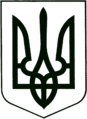 УКРАЇНА
МОГИЛІВ-ПОДІЛЬСЬКА МІСЬКА РАДА
ВІННИЦЬКОЇ ОБЛАСТІВИКОНАВЧИЙ КОМІТЕТ                                                           РІШЕННЯ №109Від 11.04.2022р.                                              м. Могилів-ПодільськийПро створення робочої групи з перевірки виконання умов договорів         Керуючись ст.42 Закону України «Про місцеве самоврядування в Україні»,  Законом України «Про автомобільний транспорт», з метою перевірки виконання умов договорів на перевезення пасажирів автомобільним транспортом загального користування на міських автобусних маршрутах №1 та №2 відповідно до Розділу 4 Договорів про організацію перевезень пасажирів на міських автобусних маршрутах загального користування м. Могилева-Подільського від 25.05.2015 року та додаткових угод до них від 29.05.2020 року №1/58 та №1/59, -виконком міської ради ВИРІШИВ:1. Затвердити склад робочої групи з перевірки виконання умов чинних договорів від 25.05.2015 року «Про організацію перевезень пасажирів на міських  автобусних маршрутах загального користування №1 та №2 м. Могилева-Подільського» згідно з додатком, що додається.2. Робочій групі провести позачергову перевірку дотримання умов чинних договорів від 25.05.2015 року «Про організацію перевезень пасажирів на міських  автобусних маршрутах загального користування №1 та №2 м. Могилева-Подільського».3. За результатами перевірки скласти Акт.4. Контроль за виконанням даного рішення покласти на першого заступника міського голови Безмещука П.О..Міський голова                                                               Геннадій ГЛУХМАНЮК                                                                                                              Додаток                                                                                                     до рішення виконавчого                                                                                                     комітету міської ради                                                                                                                                                                                                 від 11.04.2022 року №109Склад робочої групи з перевірки виконання умов чинних договорів від 25.05.2015 року «Про організацію перевезень пасажирів на міських автобусних маршрутах загального користування №1 та №2 м. Могилева-Подільського»Керуючий справами виконкому                                               Володимир ВЕРБОВИЙГолова робочої групи:Безмещук П.О.- перший заступник міського голови. Секретар робочої групи:Гримчак О.І.- начальник виробничо-технічного відділу управління   житлово-комунального господарства міської ради. Члени робочої групи:Стратійчук І.П.- начальник управління житлово-комунального   господарства міської ради; Яхно О.В.- головний спеціаліст відділу кадрової та правової роботи апарату міської ради та виконкому;Іванов І.Є. - начальник відділу контролю за благоустроєм   КП «Тірас» Могилів – Подільської міської ради;Ткач В.В.- головний спеціаліст відділу юридичного   забезпечення діяльності управління праці та   соціального захисту населення міської ради;Гуменюк О.І. - депутат Могилів-Подільської міської ради, член   комісії з питань комунальної власності, житлово -  комунального господарства, енергозбереження та   транспорту (за згодою).